Application of EmploymentAuthorization to Release & Investigate Personnel RecordsWe are an equal opportunity employer, dedicated to a policy of nondiscrimination in employment on any basis including race, color, age, sex, religion, disability, national origin, or marital or veteran   status.General InformationWhat position are you applying for? __________________________________________	_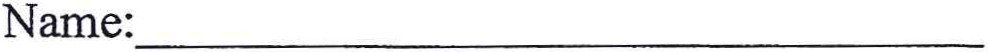 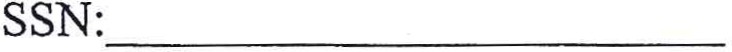 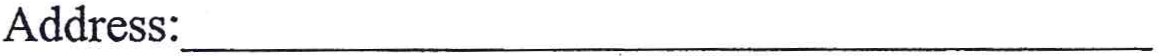 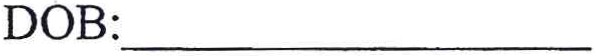 City, State, Zip:____________________________________________________________Home Phone: (___)	_Work/Other Phone: (___)_____________________If you are applying for a position that requires you to drive on company business, you will be required to provide valid driver's license information.Driver's License #:__________________________________State issued:------Expiration Date:______________________________________Commercial Driver's License? [ ] Yes	[ ] No	If yes, give class & #__________________________________________________________List all motor vehicle accidents for last 3 years._____________________________________________________________________________________________________________________________________________________________________________________________________List all violations of motor vehicle laws of which you were convicted or forfeited bond during the last   3 years.________________________________________________________________________                                                     ______________________________________________________________________________________________________________________________________________________________List detailing facts & situation of denial, revocation or suspension of any license or permit.______________________________________________________________________________________________________________________________________________________________________________________________________________________If less than 5 years at current address, state how long and give previous address below.__________________________________________________________________________________________________________________________________________________Are you legally entitled to work in the United States? [ ] Yes	[ ] NoImmigration status:__________________________Are you at least 18 years of age?	[ ] Yes	[ ] NoHave you ever been convicted of a crime?   [ ] Yes	[ ] NoIf yes, explain:_____________________________________________________________________________________________________________________________________________________________________________________________________Have you ever been terminated from a job for which you were entitled to collect unemployment?   [ ]   Yes [ ] No   If yes, explain:__________________________________________________Please list you desired salary:	What days of the week and hours during the day are you unavailable for work?  Be specific______________________________________________EducationSchool, Address, and Course of Study                     Did you graduate?  [ ] Yes [ ] No If not, last year attended.High School:____	___________________________________________________________	__________________________________________________________________________________________________________________________________________________College:[ ] Yes [ ] No__________________________________________________________________________________________________________________________________________________Other (Specify):	__________________________________________________________________________________________________________________________________________________If in school,  please  list  your class  schedule:	__________________________________________________________________________________________________________________________________________________Work Record for the Last 5 years.*This information must be completely filled out.  Do not mark “see resume”.1. Company:__________________________________	Position:_____________________ Address:__________________________________From:__________To:_________Phone(___)_____________________Supervisor: _____________	Salary:__________	_ Reason for leaving: ____________________________________________________________________________________________________________________________________________________________________________________________________________________________2. Company:__________________________________	Position:_____________________Address:__________________________________From:__________To:_________Phone(___)_____________________Supervisor: _____________	Salary:__________	_ Reason for leaving: ____________________________________________________________________________________________________________________________________________________________________________________________________________________________3. Company:__________________________________	Position:_____________________Address:__________________________________From:__________To:_________Phone(___)_____________________Supervisor: _____________	Salary:__________	_ Reason for leaving: ____________________________________________________________________________________________________________________________________________________________________________________________________________________________4. Company:__________________________________	Position:_____________________Address:__________________________________From:__________To:_________Phone(___)_____________________Supervisor: _____________	Salary:__________	_ Reason for leaving: ____________________________________________________________________________________________________________________________________________________________________________________________________________________________5. Company:__________________________________	Position:_____________________Address:__________________________________From:__________To:_________Phone(___)_____________________Supervisor: _____________	Salary:__________	_ Reason for leaving: ____________________________________________________________________________________________________________________________________________________________________________________________________________________________Skills and Miscellaneous InformationPleas list the job categories and experience you have along with any special skills, communications and education.Applicant's AcknowledgementIn exchange for C&C Disposal consideration for my employment:I promise that all the information I have supplied in this application, and any other information, oral or written, is true and accurate. I understand that any misstated, misleading, incomplete, or false information is grounds for rejection of this application, refusal to hire, a withdrawal of an offer of employment, or immediate discharge without recourse, whenever and however discovered .I hereby authorize C&C Disposal to contact my previous employers to request references and a Background Check. Further, I agree to hold C&C Disposal and any such previous employer harmless for disclosure and authorize them to release information pertaining to me and my employment.I acknowledge, and where applicable consent to, the following:My employment is at will;I may be discharged for any reason, without notice;I am subject to a 90-day evaluation period;Successful completion of my evaluation period does not change our at will employment relationship;C&C Disposal may conduct a criminal background, driver's license, education, employment history, and professional license verifications, credit investigation, and check my references;f.	Work schedules may vary and can be unpredictable, and as such, I may berequired to work a different shift, weekends, or  overtime;Applicant Printed Name: 	 _ Applicant Signature: 	_ Date:-------